Speed, Distance and Time GREEN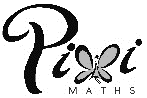 1)	A train travels 24 miles in 30 minutes. Calculate its average speed.______ mph2)	An aeroplane completes a flight of 3600 mile at an average speed of 540 miles/hr. Calculate the time taken for the journey in hours and minutes______ hours ______ minutes 3)	A motor cyclist completes a journey at an average speed of 65 mph in 3½ hours. Calculate the distance travelled.______ miles4)	A runner ran a 400 m race in 1 min 35 sec. Calculate his average speed in m/sec.______ m/sec5)	A train travels 380 miles in 5 hour 15 minutes. Calculate its average speed.______ mph6)	A car completes a journey of 570 km at an average speed of 75 km/hr. Calculate the time taken for the journey in hours and minutes.______ hours ______ minutes 7)	A cyclist completes a race at an average speed of 24 mph in 1 hour 15 minutes. Calculate the distance travelled.______ miles8)	A runner ran a 600 m race in 2 min 17 seconds. Calculate his average speed in m/sec.______ m/secSpeed, Distance and Time AMBER1)	A train travels 24 miles in 30 minutes. Calculate its average speed.Speed =  =______ mph2)	An aeroplane completes a flight of 3600 mile at an average speed of 540 miles/hr. Calculate the time taken for the journey in hours and minutes______ hours ______ minutes 3)	A motor cyclist completes a journey at an average speed of 65 mph in 3½ hours. Calculate the distance travelled.______ miles4)	A runner ran a 400 m race in 1 min 35 sec. Calculate his average speed in m/sec.______ m/sec5)	A train travels 380 miles in 5 hour 15 minutes. Calculate its average speed.______ mph6)	A car completes a journey of 570 km at an average speed of 75 km/hr. Calculate the time taken for the journey in hours and minutes.______ hours ______ minutes 7)	A cyclist completes a race at an average speed of 24 mph in 1 hour 15 minutes. Calculate the distance travelled.______ miles8)	A runner ran a 600 m race in 2 min 17 seconds. Calculate his average speed in m/sec.______ m/secSpeed, Distance and Time RED1)	A train travels 24 miles in 30 minutes. Calculate its average speed.Speed =  =______ mph2)	An aeroplane completes a flight of 3600 mile at an average speed of 540 miles/hr. Calculate the time taken for the journey in hours and minutes______ hours ______ minutes 3)	A motor cyclist completes a journey at an average speed of 65 mph in 3½ hours. Calculate the distance travelled.______ miles4)	A runner ran a 400 m race in 1 min 35 sec. Calculate his average speed in m/sec.______ m/sec5)	A train travels 380 miles in 5 hour 15 minutes. Calculate its average speed.______ mph6)	A car completes a journey of 570 km at an average speed of 75 km/hr. Calculate the time taken for the journey in hours and minutes.______ hours ______ minutes 7)	A cyclist completes a race at an average speed of 24 mph in 1 hour 15 minutes. Calculate the distance travelled.______ miles8)	A runner ran a 600 m race in 2 min 17 seconds. Calculate his average speed in m/sec.______ m/sec